REPERES DIDACTIQUESCycle 2 : Questionner le monde : questionner l’espace et le temps Cycle 3 : HISTOIRECP	CE1	CE2	CM1	CM2	6èmeSe situer dans l'espace et dans le tempsSe repérer dans le temps : construire des repères historiquesConstruire des repères temporels.Ordonner des événements.Mémoriser quelques repères chronologiques Se situer dans l'espace et dans le tempsSituer chronologiquement des grandes périodes historiques.Ordonner des faits les uns par rapport aux autres et les situer dans une époque ou une période donnée.Manipuler et réinvestir le repère historique dans différents contextes.Utiliser des documents donnant à voir une représentation du temps (dont les frises chronologiques), à différentes échelles, et le lexique relatif au découpage du temps et suscitant la mise en perspective des faits.Mémoriser les repères historiques liés au programme et savoir les mobiliser dans différents contextes.Construire des repères spatiaux.o	Se repérer, s'orienter et se situer dans un espace géographique. o	Utiliser et produire des représentations de l'espace.Se repérer dans l’espace : construire des repères géographiquesNommer et localiser les grands repères géographiques.Nommer et localiser un lieu dans un espace géographique.Nommer, localiser et caractériser des espaces.Situer des lieux et des espaces les uns par rapport aux autres.Appréhender la notion d'échelle géographique.Mémoriser les repères géographiques liés au programme et savoir les mobiliser dans différents contextes.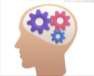 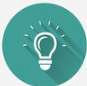 S'approprier des outils et des méthodesChoisir ou utiliser le matériel adapté proposé pour mener une observation, effectuer une mesure, réaliser  une expérience. Manipuler avec soin.S'approprier des outils et des méthodesChoisir ou utiliser le matériel adapté proposé pour mener une observation, effectuer une mesure, réaliser  une expérience. Manipuler avec soin.S'approprier des outils et des méthodesChoisir ou utiliser le matériel adapté proposé pour mener une observation, effectuer une mesure, réaliser  une expérience. Manipuler avec soin.S'approprier des outils et des méthodesChoisir ou utiliser le matériel adapté proposé pour mener une observation, effectuer une mesure, réaliser  une expérience. Manipuler avec soin.S'approprier des outils et des méthodesChoisir ou utiliser le matériel adapté proposé pour mener une observation, effectuer une mesure, réaliser  une expérience. Manipuler avec soin.S'approprier des outils et des méthodesChoisir ou utiliser le matériel adapté proposé pour mener une observation, effectuer une mesure, réaliser  une expérience. Manipuler avec soin.S'approprier des outils et des méthodesChoisir ou utiliser le matériel adapté proposé pour mener une observation, effectuer une mesure, réaliser  une expérience. Manipuler avec soin.Raisonner, justifier une démarche et les choix effectuésPoser des questions, se poser des questions.Formuler des hypothèses.Vérifier.Justifier.Raisonner, justifier une démarche et les choix effectuésPoser des questions, se poser des questions.Formuler des hypothèses.Vérifier.Justifier.Raisonner, justifier une démarche et les choix effectuésPoser des questions, se poser des questions.Formuler des hypothèses.Vérifier.Justifier.Raisonner, justifier une démarche et les choix effectuésPoser des questions, se poser des questions.Formuler des hypothèses.Vérifier.Justifier.Raisonner, justifier une démarche et les choix effectuésPoser des questions, se poser des questions.Formuler des hypothèses.Vérifier.Justifier.Mobiliser des outils numériquesDécouvrir des outils numériques pour dessiner, communiquer, rechercher et restituer des informationsMobiliser des outils numériquesDécouvrir des outils numériques pour dessiner, communiquer, rechercher et restituer des informationsMobiliser des outils numériquesDécouvrir des outils numériques pour dessiner, communiquer, rechercher et restituer des informationsMobiliser des outils numériquesDécouvrir des outils numériques pour dessiner, communiquer, rechercher et restituer des informationsMobiliser des outils numériquesDécouvrir des outils numériques pour dessiner, communiquer, rechercher et restituer des informationsMobiliser des outils numériquesDécouvrir des outils numériques pour dessiner, communiquer, rechercher et restituer des informationsMobiliser des outils numériquesDécouvrir des outils numériques pour dessiner, communiquer, rechercher et restituer des informationsS’informer dans le monde du numériqueConnaitre différents systèmes d'information, les utiliser.Trouver, sélectionner et exploiter des informations dans une ressource numérique.Identifier la ressource numérique utilisée.S’informer dans le monde du numériqueConnaitre différents systèmes d'information, les utiliser.Trouver, sélectionner et exploiter des informations dans une ressource numérique.Identifier la ressource numérique utilisée.S’informer dans le monde du numériqueConnaitre différents systèmes d'information, les utiliser.Trouver, sélectionner et exploiter des informations dans une ressource numérique.Identifier la ressource numérique utilisée.S’informer dans le monde du numériqueConnaitre différents systèmes d'information, les utiliser.Trouver, sélectionner et exploiter des informations dans une ressource numérique.Identifier la ressource numérique utilisée.S’informer dans le monde du numériqueConnaitre différents systèmes d'information, les utiliser.Trouver, sélectionner et exploiter des informations dans une ressource numérique.Identifier la ressource numérique utilisée.Imaginer, réaliserObserver des objets simples et des situations d'activités de la vie quotidienne. Imaginer et réaliser des objets simples et de petits montages.Imaginer, réaliserObserver des objets simples et des situations d'activités de la vie quotidienne. Imaginer et réaliser des objets simples et de petits montages.Imaginer, réaliserObserver des objets simples et des situations d'activités de la vie quotidienne. Imaginer et réaliser des objets simples et de petits montages.Imaginer, réaliserObserver des objets simples et des situations d'activités de la vie quotidienne. Imaginer et réaliser des objets simples et de petits montages.Comprendre un documentComprendre le sens général d'un document.Identifier le document et savoir pourquoi il doit être identifié.Extraire des informations pertinentes pour répondre à une question.Savoir que le document exprime un point de vue, identifier et questionner le sens implicite d'un document.Comprendre un documentComprendre le sens général d'un document.Identifier le document et savoir pourquoi il doit être identifié.Extraire des informations pertinentes pour répondre à une question.Savoir que le document exprime un point de vue, identifier et questionner le sens implicite d'un document.Comprendre un documentComprendre le sens général d'un document.Identifier le document et savoir pourquoi il doit être identifié.Extraire des informations pertinentes pour répondre à une question.Savoir que le document exprime un point de vue, identifier et questionner le sens implicite d'un document.Comprendre un documentComprendre le sens général d'un document.Identifier le document et savoir pourquoi il doit être identifié.Extraire des informations pertinentes pour répondre à une question.Savoir que le document exprime un point de vue, identifier et questionner le sens implicite d'un document.Pratiquer des langagesCommuniquer en français, à l'oral et à l'écrit, en cultivant précision, syntaxe et richesse du vocabulaire.Lire et comprendre des textes documentaires illustrés.Extraire d'un texte ou d'une ressource documentaire une information qui répond à un besoin, une question. Restituer les résultats des observations sous forme orale ou d'écrits variés (notes, listes, dessins, voire tableaux)Pratiquer des langagesCommuniquer en français, à l'oral et à l'écrit, en cultivant précision, syntaxe et richesse du vocabulaire.Lire et comprendre des textes documentaires illustrés.Extraire d'un texte ou d'une ressource documentaire une information qui répond à un besoin, une question. Restituer les résultats des observations sous forme orale ou d'écrits variés (notes, listes, dessins, voire tableaux)Pratiquer des langagesCommuniquer en français, à l'oral et à l'écrit, en cultivant précision, syntaxe et richesse du vocabulaire.Lire et comprendre des textes documentaires illustrés.Extraire d'un texte ou d'une ressource documentaire une information qui répond à un besoin, une question. Restituer les résultats des observations sous forme orale ou d'écrits variés (notes, listes, dessins, voire tableaux)Pratiquer des langagesCommuniquer en français, à l'oral et à l'écrit, en cultivant précision, syntaxe et richesse du vocabulaire.Lire et comprendre des textes documentaires illustrés.Extraire d'un texte ou d'une ressource documentaire une information qui répond à un besoin, une question. Restituer les résultats des observations sous forme orale ou d'écrits variés (notes, listes, dessins, voire tableaux)Pratiquer différents langages en histoire et en géographieÉcrire pour structurer sa pensée et son savoir, pour argumenter et écrire pour communiquer et échanger.Reconnaitre un récit historique.S'exprimer à l'oral pour penser, communiquer et échanger.S'approprier et utiliser un lexique historique et géographique approprié.Réaliser ou compléter des productions graphiques.Utiliser des cartes analogiques et numériques à différentes échelles, des photographies de paysages ou de lieux.Pratiquer différents langages en histoire et en géographieÉcrire pour structurer sa pensée et son savoir, pour argumenter et écrire pour communiquer et échanger.Reconnaitre un récit historique.S'exprimer à l'oral pour penser, communiquer et échanger.S'approprier et utiliser un lexique historique et géographique approprié.Réaliser ou compléter des productions graphiques.Utiliser des cartes analogiques et numériques à différentes échelles, des photographies de paysages ou de lieux.Pratiquer différents langages en histoire et en géographieÉcrire pour structurer sa pensée et son savoir, pour argumenter et écrire pour communiquer et échanger.Reconnaitre un récit historique.S'exprimer à l'oral pour penser, communiquer et échanger.S'approprier et utiliser un lexique historique et géographique approprié.Réaliser ou compléter des productions graphiques.Utiliser des cartes analogiques et numériques à différentes échelles, des photographies de paysages ou de lieux.Pratiquer différents langages en histoire et en géographieÉcrire pour structurer sa pensée et son savoir, pour argumenter et écrire pour communiquer et échanger.Reconnaitre un récit historique.S'exprimer à l'oral pour penser, communiquer et échanger.S'approprier et utiliser un lexique historique et géographique approprié.Réaliser ou compléter des productions graphiques.Utiliser des cartes analogiques et numériques à différentes échelles, des photographies de paysages ou de lieux.Adopter un comportement éthique et responsableDévelopper un comportement responsable vis-à-vis de l'environnement et de la santé grâce à une attitude raisonnée fondée sur la connaissance.Mettre en pratique les premières notions d'éco gestion de l'environnement par des actions simples individuelles ou collectives : gestion de déchets, du papier, économies d'eau et d'énergie (éclairage, chauffage...).Adopter un comportement éthique et responsableDévelopper un comportement responsable vis-à-vis de l'environnement et de la santé grâce à une attitude raisonnée fondée sur la connaissance.Mettre en pratique les premières notions d'éco gestion de l'environnement par des actions simples individuelles ou collectives : gestion de déchets, du papier, économies d'eau et d'énergie (éclairage, chauffage...).Adopter un comportement éthique et responsableDévelopper un comportement responsable vis-à-vis de l'environnement et de la santé grâce à une attitude raisonnée fondée sur la connaissance.Mettre en pratique les premières notions d'éco gestion de l'environnement par des actions simples individuelles ou collectives : gestion de déchets, du papier, économies d'eau et d'énergie (éclairage, chauffage...).Adopter un comportement éthique et responsableDévelopper un comportement responsable vis-à-vis de l'environnement et de la santé grâce à une attitude raisonnée fondée sur la connaissance.Mettre en pratique les premières notions d'éco gestion de l'environnement par des actions simples individuelles ou collectives : gestion de déchets, du papier, économies d'eau et d'énergie (éclairage, chauffage...).Adopter un comportement éthique et responsableDévelopper un comportement responsable vis-à-vis de l'environnement et de la santé grâce à une attitude raisonnée fondée sur la connaissance.Mettre en pratique les premières notions d'éco gestion de l'environnement par des actions simples individuelles ou collectives : gestion de déchets, du papier, économies d'eau et d'énergie (éclairage, chauffage...).Adopter un comportement éthique et responsableDévelopper un comportement responsable vis-à-vis de l'environnement et de la santé grâce à une attitude raisonnée fondée sur la connaissance.Mettre en pratique les premières notions d'éco gestion de l'environnement par des actions simples individuelles ou collectives : gestion de déchets, du papier, économies d'eau et d'énergie (éclairage, chauffage...).Coopérer et mutualiserOrganiser son travail dans le cadre d'un groupe pour élaborer une tâche commune et/ou une production collective et mettre à la disposition des autres ses compétences et ses connaissances.Travailler en commun pour faciliter les apprentissages individuels.Apprendre à utiliser les outils numériques qui peuvent conduire à des réalisations collectives.Coopérer et mutualiserOrganiser son travail dans le cadre d'un groupe pour élaborer une tâche commune et/ou une production collective et mettre à la disposition des autres ses compétences et ses connaissances.Travailler en commun pour faciliter les apprentissages individuels.Apprendre à utiliser les outils numériques qui peuvent conduire à des réalisations collectives.Coopérer et mutualiserOrganiser son travail dans le cadre d'un groupe pour élaborer une tâche commune et/ou une production collective et mettre à la disposition des autres ses compétences et ses connaissances.Travailler en commun pour faciliter les apprentissages individuels.Apprendre à utiliser les outils numériques qui peuvent conduire à des réalisations collectives.Coopérer et mutualiserOrganiser son travail dans le cadre d'un groupe pour élaborer une tâche commune et/ou une production collective et mettre à la disposition des autres ses compétences et ses connaissances.Travailler en commun pour faciliter les apprentissages individuels.Apprendre à utiliser les outils numériques qui peuvent conduire à des réalisations collectives.Coopérer et mutualiserOrganiser son travail dans le cadre d'un groupe pour élaborer une tâche commune et/ou une production collective et mettre à la disposition des autres ses compétences et ses connaissances.Travailler en commun pour faciliter les apprentissages individuels.Apprendre à utiliser les outils numériques qui peuvent conduire à des réalisations collectives.Coopérer et mutualiserOrganiser son travail dans le cadre d'un groupe pour élaborer une tâche commune et/ou une production collective et mettre à la disposition des autres ses compétences et ses connaissances.Travailler en commun pour faciliter les apprentissages individuels.Apprendre à utiliser les outils numériques qui peuvent conduire à des réalisations collectives.Coopérer et mutualiserOrganiser son travail dans le cadre d'un groupe pour élaborer une tâche commune et/ou une production collective et mettre à la disposition des autres ses compétences et ses connaissances.Travailler en commun pour faciliter les apprentissages individuels.Apprendre à utiliser les outils numériques qui peuvent conduire à des réalisations collectives.REPERES DIDACTIQUESCycle 2 : Questionner le monde : questionner l’espace et le temps Cycle 3 : HISTOIREREPERES DIDACTIQUESCycle 2 : Questionner le monde : questionner l’espace et le temps Cycle 3 : HISTOIREREPERES DIDACTIQUESCycle 2 : Questionner le monde : questionner l’espace et le temps Cycle 3 : HISTOIREREPERES DIDACTIQUESCycle 2 : Questionner le monde : questionner l’espace et le temps Cycle 3 : HISTOIREREPERES DIDACTIQUESCycle 2 : Questionner le monde : questionner l’espace et le temps Cycle 3 : HISTOIREREPERES DIDACTIQUESCycle 2 : Questionner le monde : questionner l’espace et le temps Cycle 3 : HISTOIRE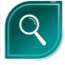 Se repérer dans le temps et mesurer des duréesRepérer et situer quelques événements dans un temps longDistinguer l’histoire de la fiction et croyances Comprendre que le passé est source d’interrogationComprendre que les récits sont nourris et modifiés constamment Obtenir des représentations globalesDistinguer l’histoire de la fiction et croyances Comprendre que le passé est source d’interrogationComprendre que les récits sont nourris et modifiés constamment Obtenir des représentations globalesDistinguer l’histoire de la fiction et croyances Comprendre que le passé est source d’interrogationComprendre que les récits sont nourris et modifiés constamment Obtenir des représentations globalesDistinguer l’histoire de la fiction et croyances Comprendre que le passé est source d’interrogationComprendre que les récits sont nourris et modifiés constamment Obtenir des représentations globalesIdentifier des rythmes cycliques du temps Lire l’heure et les datesL’alternance jour/nuitLe caractère cyclique des jours, des semaines, des mois, des saisonsLa journée est divisée en heuresLa semaine est divisée en jours Comparer, estimer, mesurer des duréesUnités de mesures usuelles de durées, jour, semaine, heure, minute, seconde, mois, années, siècle, millénaireRelations entre ces unitésSituer des événements les uns par rapport aux autresLes événements quotidiens, hebdomadaires récurrents et leur positionnement les uns par rapport aux autresContinuité et succession, antériorité et postériorité, simultanéité.Prendre conscience que le temps qui passe est irréversibleLe temps des parentsLes générations vivantes et la mémoire familialeL’évolution des sociétés à travers des modes de vie (alimentation, habitat, vetements, outils, guerre, déplacements…) et des techniques à diverses époques.Repérer des périodes de l’histoire du monde occidental et de la France en particulier, quelques grandes dates et personnages clés.Programmation annuelle d’HistoireThème 1 et avant la France ?Thème 2 le temps des roisThème 3 La révolution et l’EmpireThème 1La RépubliqueThème 2L’âge industriel de la FranceThème 3La France, des guerres mondiales à l’Union EuropéenneThème 1 : la longue histoire de l’Humanité des migrations (néolithique)Thèmes 2 Récits fondateurs, croyances et citoyenneté au Ier millénaire avant J-C. Thème 3L’empire romain dans le monde antiqueReconnaître différents paysages : les littoraux, les massifs montagneux, les campagnes, les villes, les déserts.Les principaux paysages français en s’appuyant sur des lieux de vieQuelques paysages de la planète et leurs caractéristiquesRepères de progressivitéLes rythmes cycliques sont étudiés dès le CP en continuité du travail amorcé en classe maternelle. Les outils de représentation du temps, calendrier, frise ... sont utilisés tout au long du cycle. Le repérage des grandes périodes historiques se travaille au CE2.Au CE2, on commence l'étude du temps long et de l'espace géographique terrestre à travers quelques évènements, personnages et modes de vie caractéristiques des principales périodes de l'histoire de la France et du monde occidental et à travers quelques milieux géographiques caractéristiques.Les démarches initiées dès le CM1 sont réinvesties et enrichies : à partir de quelles sources se construit un récit de l'histoire des temps anciens ? Comment confronter traces archéologiques et sourcesécrites ?Toujours dans le souci de distinguer histoire et fiction - objectif qui peut être abordé en lien avec le programme de français - et particulièrement en classe de sixième en raison de l'importance qui y est accordée à l'histoire des faits religieux, les élèves ont l'occasion de confronter, à plusieurs reprises, faits historiques et croyances. L'étude des faits religieux ancre systématiquement ces faits dans leurs contextes culturel et géopolitique.Si le programme offre parfois des sujets d'étude précis, les professeurs veillent à permettre aux élèves d'élaborer des représentations globales des mondes explorés. L'étude de cartes historiques dans   chaque séquence est un moyen de contextualiser les sujets d'étude. Tous les espaces parcourus doivent être situés dans le contexte du monde habité dans la période étudiée. Les professeurs s'attachent à montrer les dimensions synchronique ou diachronique des faits étudiés. Les élèves poursuivent ainsi la construction de leur perception de la longue durée.Les démarches initiées dès le CM1 sont réinvesties et enrichies : à partir de quelles sources se construit un récit de l'histoire des temps anciens ? Comment confronter traces archéologiques et sourcesécrites ?Toujours dans le souci de distinguer histoire et fiction - objectif qui peut être abordé en lien avec le programme de français - et particulièrement en classe de sixième en raison de l'importance qui y est accordée à l'histoire des faits religieux, les élèves ont l'occasion de confronter, à plusieurs reprises, faits historiques et croyances. L'étude des faits religieux ancre systématiquement ces faits dans leurs contextes culturel et géopolitique.Si le programme offre parfois des sujets d'étude précis, les professeurs veillent à permettre aux élèves d'élaborer des représentations globales des mondes explorés. L'étude de cartes historiques dans   chaque séquence est un moyen de contextualiser les sujets d'étude. Tous les espaces parcourus doivent être situés dans le contexte du monde habité dans la période étudiée. Les professeurs s'attachent à montrer les dimensions synchronique ou diachronique des faits étudiés. Les élèves poursuivent ainsi la construction de leur perception de la longue durée.Les démarches initiées dès le CM1 sont réinvesties et enrichies : à partir de quelles sources se construit un récit de l'histoire des temps anciens ? Comment confronter traces archéologiques et sourcesécrites ?Toujours dans le souci de distinguer histoire et fiction - objectif qui peut être abordé en lien avec le programme de français - et particulièrement en classe de sixième en raison de l'importance qui y est accordée à l'histoire des faits religieux, les élèves ont l'occasion de confronter, à plusieurs reprises, faits historiques et croyances. L'étude des faits religieux ancre systématiquement ces faits dans leurs contextes culturel et géopolitique.Si le programme offre parfois des sujets d'étude précis, les professeurs veillent à permettre aux élèves d'élaborer des représentations globales des mondes explorés. L'étude de cartes historiques dans   chaque séquence est un moyen de contextualiser les sujets d'étude. Tous les espaces parcourus doivent être situés dans le contexte du monde habité dans la période étudiée. Les professeurs s'attachent à montrer les dimensions synchronique ou diachronique des faits étudiés. Les élèves poursuivent ainsi la construction de leur perception de la longue durée.Les démarches initiées dès le CM1 sont réinvesties et enrichies : à partir de quelles sources se construit un récit de l'histoire des temps anciens ? Comment confronter traces archéologiques et sourcesécrites ?Toujours dans le souci de distinguer histoire et fiction - objectif qui peut être abordé en lien avec le programme de français - et particulièrement en classe de sixième en raison de l'importance qui y est accordée à l'histoire des faits religieux, les élèves ont l'occasion de confronter, à plusieurs reprises, faits historiques et croyances. L'étude des faits religieux ancre systématiquement ces faits dans leurs contextes culturel et géopolitique.Si le programme offre parfois des sujets d'étude précis, les professeurs veillent à permettre aux élèves d'élaborer des représentations globales des mondes explorés. L'étude de cartes historiques dans   chaque séquence est un moyen de contextualiser les sujets d'étude. Tous les espaces parcourus doivent être situés dans le contexte du monde habité dans la période étudiée. Les professeurs s'attachent à montrer les dimensions synchronique ou diachronique des faits étudiés. Les élèves poursuivent ainsi la construction de leur perception de la longue durée.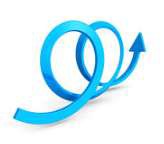 